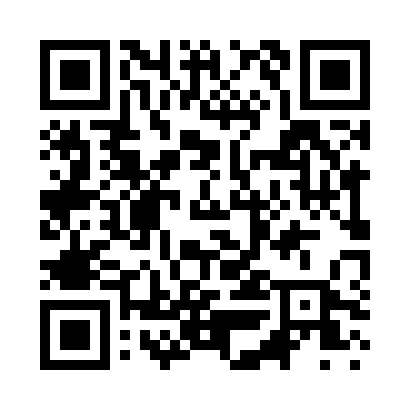 Prayer times for Dire Dawa, EthiopiaWed 1 May 2024 - Fri 31 May 2024High Latitude Method: NonePrayer Calculation Method: Muslim World LeagueAsar Calculation Method: ShafiPrayer times provided by https://www.salahtimes.comDateDayFajrSunriseDhuhrAsrMaghribIsha1Wed4:435:5612:103:246:247:322Thu4:425:5512:093:246:247:333Fri4:425:5512:093:256:247:334Sat4:415:5512:093:256:247:335Sun4:415:5412:093:266:247:336Mon4:405:5412:093:266:247:347Tue4:405:5412:093:276:247:348Wed4:405:5412:093:276:257:349Thu4:395:5312:093:276:257:3510Fri4:395:5312:093:286:257:3511Sat4:395:5312:093:286:257:3512Sun4:385:5312:093:296:257:3513Mon4:385:5212:093:296:257:3614Tue4:385:5212:093:296:267:3615Wed4:375:5212:093:306:267:3616Thu4:375:5212:093:306:267:3717Fri4:375:5212:093:306:267:3718Sat4:365:5212:093:316:277:3719Sun4:365:5112:093:316:277:3820Mon4:365:5112:093:326:277:3821Tue4:365:5112:093:326:277:3822Wed4:365:5112:093:326:277:3923Thu4:355:5112:093:336:287:3924Fri4:355:5112:093:336:287:3925Sat4:355:5112:103:336:287:4026Sun4:355:5112:103:346:287:4027Mon4:355:5112:103:346:297:4028Tue4:355:5112:103:356:297:4129Wed4:355:5112:103:356:297:4130Thu4:345:5112:103:356:297:4131Fri4:345:5112:103:366:307:42